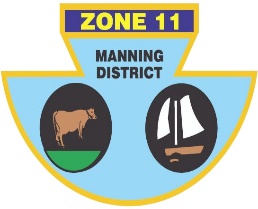                                          PO Box 100 Old Bar 2430 Phone 02 6553 3330 ABN: 21 505 810 214The following players have been selected to represent Zone 11 in the Dooker/Eggert Shield against Zone 14, to be held at Forster Bowling Club on the 28th April, 2019.OPENReserves (in no particular order): C. HEBBLEWHITE (G), M. POLE (F), T.HINTON (TW) Reserves only need to be in attendance if so notified by the selectors. SENIOR  N/A: P. SCHROEDER (F), S. PELL (F), K. ROBINSON (TB)ARRIVE:  All players to be at Forster Bowling Club no later than 08.30 a.m.ATTIRE:  Royal Blue/ Blue trousers or tailored shorts. NO CLUB ATTIRE.MEALS:  Lunch will be provided by the Zone.PROGRAM:  Cards called at 9.00 a.m; Two games of 18 ends; Lunch after the first game; Second game to commence at 1.00 p.m.IF YOU ARE UNAVAILABLE PLEASE ADVISE NOEL JAMES ON 0421278806 ASAPNoel JamesChairman of SelectorsTEAM 1TEAM 2TEAM 3LEADM. PEARCE (H)S. MATHESON (W)T. COSTA (H)2NDK. MURTAGH (TB)P. CASSAR (H)N. BUTLER (TL)3RDJ. AURISCH (TB)T. MOORE (W)W. COCKSEDGE (TL)SKIPP. CAPES (TW)J. MORSE (F)A. HINTON (TW)TEAM 1TEAM 2TEAM 3LEADR. O’MAHONY (TW)I. LAWRENCE (F)N. JAMES (TB)2NDR. COOPER (TR)D. HOYE (OB)S. SWAN (TB)3RDB. DIXON (F)E. RUPRECHT (TW)D. RICHARDSON (TB)SKIPS. HARRIS (TB)C. MORRISON (TL)R. JOHNSTON (TB)